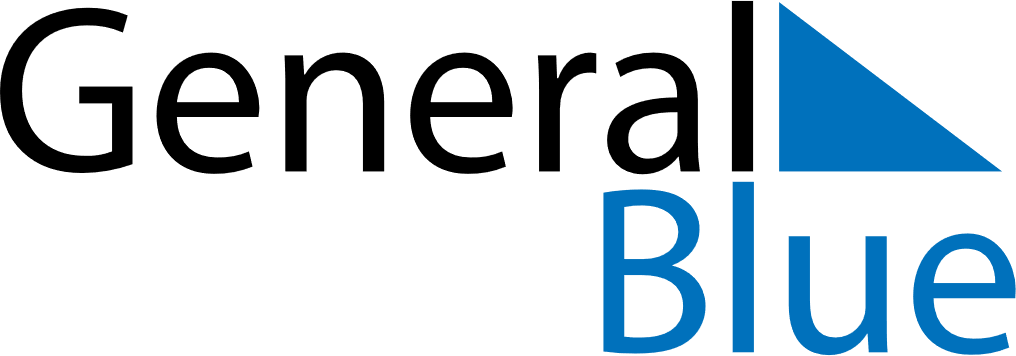 Quarter 1 of 2021SloveniaQuarter 1 of 2021SloveniaQuarter 1 of 2021SloveniaQuarter 1 of 2021SloveniaQuarter 1 of 2021SloveniaJanuary 2021January 2021January 2021January 2021January 2021January 2021January 2021SUNMONTUEWEDTHUFRISAT12345678910111213141516171819202122232425262728293031February 2021February 2021February 2021February 2021February 2021February 2021February 2021SUNMONTUEWEDTHUFRISAT12345678910111213141516171819202122232425262728March 2021March 2021March 2021March 2021March 2021March 2021March 2021SUNMONTUEWEDTHUFRISAT12345678910111213141516171819202122232425262728293031Jan 1: New Year’s DayJan 2: New Year’s DayFeb 8: Prešeren DayFeb 14: CarnivalMar 8: International Women’s Day